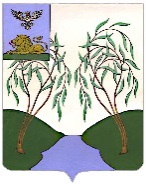 ИЗБИРАТЕЛЬНАЯ КОМИССИЯ  РАКИТЯНСКОГО РАЙОНА БЕЛГОРОДСКОЙ ОБЛАСТИПОСТАНОВЛЕНИЕО формировании молодёжной  избирательной комиссии Ракитянского района срока полномочий 2022-2024 г.г.В соответствии с постановлениями избирательной комиссии Ракитянского от 27 сентября 2019 г. № 38/337-3 «О молодежной избирательной комиссии Ракитянского района», от 26 ноября 2021 года № 84/535-3 «Об объявлении конкурса по формированию молодёжной  избирательной комиссии Ракитянского района срока полномочий 2021-2023 годов»  и протоколом заседания Конкурсной комиссии по организации и проведению конкурса по формированию состава молодежной избирательной комиссии Ракитянского района от 27 декабря 2021 года, избирательная комиссия Ракитянского района   постановляет:1. Назначить членами молодежной избирательной комиссии Ракитянского района срока полномочий 2022-2024 годов:- Бутову Марину Павловну, 15.04.1995 года рождения, руководителя ресурсной площадки МКУ «ЦМИ Ракитянского района», предложенную в состав комиссии отделом по делам молодежи управления физической культуры, спорта и молодежной политики администрации Ракитянского района;- Вартанова Владимира Арменовича, 14.12.2001 года рождения, специалиста по работе с молодежью МКУ «ЦРО администрации Ракитянского района», предложенного в состав комиссии отделом по делам молодежи управления физической культуры, спорта и молодежной политики администрации Ракитянского района;- Давыдову Евгению Алексеевну, 10.08.2003 года рождения, библиотекаря центральной районной библиотеки МУК «ЦБС Ракитянского района», предложенную в состав комиссии МУК «ЦБС Ракитянского района»;- Диденко Алину Александровну, 05.05.1997 года рождения, психолога в социальной сфере реабилитации и социально – профилактической работы с гражданами пожилого возраста и инвалидами, предложенную в состав комиссии управлением социальной защиты населения администрации Ракитянского района;- Косторную Светлану Юрьевну, 21.09.1994 года рождения, учителя начальных классов МОУ «Ракитянская средняя общеобразовательная школа №1», предложенную в состав комиссии администрацией городского поселения «Поселок Ракитное»;- Локес Елену Юрьевну, 11.02.1995 года рождения, специалиста ОДМ УФКС и МП администрации Ракитянского района, предложенную в состав комиссии отделом по делам молодежи управления физической культуры, спорта и молодежной политики администрации Ракитянского района;- Прокофьеву Татьяну Сергеевну, 30.06.1991 года рождения, старшего специалиста ОДМ УФКС и МП администрации Ракитянского района, предложенную в состав комиссии отделом по делам молодежи управления физической культуры, спорта и молодежной политики администрации Ракитянского района;- Рагулину Елену Сергеевну, 07.11.2001 года рождения, специалиста по работе с молодежью МКУ «ЦРО администрации Ракитянского района», предложенную в состав комиссии отделом по делам молодежи управления физической культуры, спорта и молодежной политики администрации Ракитянского района;- Рыжакову Яну Александровну, 07.08.1992 года рождения, ведущего библиотекаря Пролетарской библиотеки – филиала №23 МУК «ЦБС Ракитянского района», предложенную в состав комиссии МУК «ЦБС Ракитянского района»;- Савчук Александру Олеговну, 23.01.1996 года рождения, учителя русского языка и литературы МОУ «Ракитянская средняя общеобразовательная школа №2 им. А.И. Цыбулева», предложенную в состав комиссии управлением образования администрации Ракитянского района.2.Провести первое (организационное) заседание молодежной избирательной комиссии Ракитянского района в срок до 27 января 2022 года.3. Направить настоящее постановление в молодежную избирательную комиссию Ракитянского района срока полномочий 2022-2024 годов, управление образования администрации Ракитянского района, управление культуры администрации Ракитянского района, управление социальной защиты населения Ракитянского района, управление физической культуры, спорта и молодежной политики администрации Ракитянского района, ЦМИ Ракитянского района. 		4. Опубликовать настоящее постановление на официальном сайте органов местного самоуправления Ракитянского района в разделе «Избирательная комиссия».5. Контроль за выполнением настоящего постановления возложить на председателя избирательной комиссии Ракитянского района В.Л. Горьянову.Председательизбирательной комиссии       Ракитянского района                                                            В.Л. Горьянова            Секретарьизбирательной комиссии     Ракитянского района                                                           А.И. Шияноваот 26 января 2022 года                                                      №87/548-3     